Loyola College is committed to the Victorian Child Safe Standards. In applying for this position, the applicant consents to the school conducting due diligence searches to meet the College’s child safety and other legal responsibilities.Applications to:  The PrincipalLoyola College325 Grimshaw Street, Watsonia 3087or email:	principal@loyola.vic.edu.auPlease complete all sections of this form.Attach your curriculum vitae covering your work history and qualifications and a letter of application to complete your application.PERSONAL DETAILSTitle:Given Names: Surname: Contact Address:Suburb:Contact Telephone Business:Home / Mobile: Email Address:Post Code:REGISTRATION STATUSApplicable for teaching positions - Please attach a copy of registration form.VIT Registered:Certificate Number:Working with Children CertificationYes	NoYes	NoValid to:	/	/AVAILABILITYWhat days of the week are you available for relief work? (Tick all applicable)Monday	Tuesday	Wednesday	Thursday	Friday Please state your specialist teaching subject/s:REFEREESPlease provide the names of three people who could act as referees for you. Please note that we may contact these referees.REFEREE NO. 1NameAddressSuburb TelephoneRelationship (eg: employer / principal)Post CodeREFEREE NO. 2NameAddressSuburb TelephoneRelationship (eg: employer / principal)Post CodeREFEREE NO. 3NameAddressSuburb TelephoneRelationship (eg: employer / principal)Post CodeCHILD SAFETYStaff are required to comply with the College’s Commitment to Child Safety, Child Safety Policy, Safeguarding Children and Young People – Code of Conduct and any other policies or procedures relating to child safety.PRE-EMPLOYMENT DISCLOSURE QUESTIONSHave you ever had any disciplinary action taken against you by an employer (e.g. received a warning or had 	NO 	YES your employment terminated) in relation to any inappropriate or unprofessional conduct?Have you ever been the subject of an allegation of inappropriate or unprofessional conduct which has been 	NO 	YES substantiated by an employer or other body?Have you ever been found guilty of a criminal offence or are you currently facing criminal charges?	NO 	YES DECLARATIONI certify the information provided is correct and no relevant material/information has been omitted.Signature:	DateLoyola CollegeA Catholic Co-Educational College in the Ignatian Tradition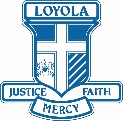     APPLICATION FOR     CASUAL RELIEF TEACHING